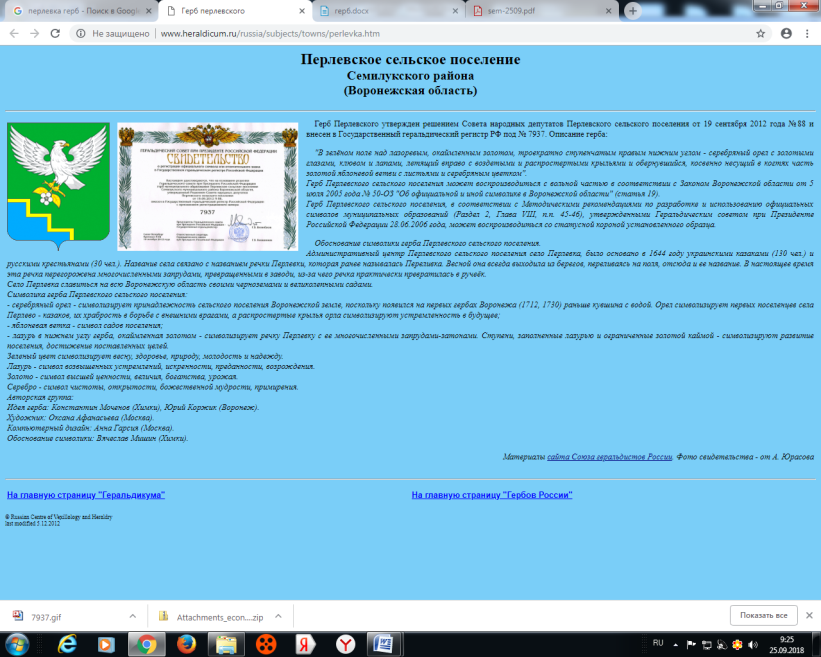 АДМИНИСТРАЦИЯПЕРЛЁВСКОГО СЕЛЬСКОГО ПОСЕЛЕНИЯ СЕМИЛУКСКОГО МУНИЦИПАЛЬНОГО РАЙОНА________________ВОРОНЕЖСКОЙ ОБЛАСТИ__________________396921 Воронежская область, Семилукский район, с. Перлёвка, улица Центральная, 54 тел. (47372) 76-1-68ПОСТАНОВЛЕНИЕот 22.01.2024 г. №4с. ПерлёвкаО внесении изменений в постановление администрации Перлёвского сельского поселения от 25.12.2019 № 69 «Об утверждении муниципальной программы Перлёвского сельского поселения Семилукского муниципального района «Развитие культуры»В соответствии со ст. 179 Бюджетного кодекса Российской Федерации, постановлением администрации Перлёвского сельского поселения от 27.02.2017 г. № 6 «Об утверждении Порядка разработки, реализации и корректировки муниципальных программ Перлёвского сельского поселения» администрация Перлёвского сельского поселения постановляет:1. Внести изменения в постановление администрации Перлёвского сельского поселения от 25.12.2019 №69 «Об утверждении муниципальной программы Перлёвского сельского поселения Семилукского муниципального района «Развитие культуры».1.1. Приложение к постановлению изложить в новой редакции (прилагается).2. Настоящее решение вступает в силу после его обнародования. 3. Контроль за исполнением настоящего решения оставляю за собой.Приложение к постановлению администрации Перлёвского сельского поселения от 25.12.2019 №69(в редакции от 22.01.2024 №4)Муниципальная программаПерлЁвского СЕЛЬСКОГО ПОСЕЛЕНИЯСЕМИЛУКСКОГО МУНИЦИПАЛЬНОГО РАЙОНА«Развитие культуры» ПАСПОРТмуниципальной программыПерлёвского сельского поселенияСемилукского муниципального района «Развитие культуры»  1. Общая характеристика сферы реализации муниципальной программыВ соответствии с задачами государственной политики и трендами развития культуры основными приоритетными направлениями развития культуры являются:- обеспечение максимальной доступности для граждан культурных благ и образования в сфере культуры и искусства;- создание условий для повышения качества и разнообразия услуг, предоставляемых в сфере культуры;- совершенствование организационных, экономических и правовых механизмов в сфере культуры.Реализация основных направлений культурной политики должна обеспечить достижение стратегической цели - повышение культурной конкурентоспособности, развитие человеческого капитала, повышение качества управления и использования бюджетных финансов в сфере культуры.Каждый человек имеет право на участие в культурной жизни и пользование учреждениями культуры, а также на доступ к культурным ценностям. Право граждан на качественное удовлетворение культурно-информационных потребностей должно подкрепляться соответствующим финансовым обеспечением, поэтому разработка и реализация политики финансирования культуры имеет важное значение. Деятельность учреждений культуры и искусства является одной из важнейших составляющих современной культурной жизни.В Перлёвском сельском поселении отрасль культуры объединяет деятельность по поддержке и развитию традиционной народной культуры.Услуги в сфере культуры оказывают муниципальные казенные учреждения, учредителем которых является администрация Перлёвского сельского поселения.Для создания еще более привлекательных для жителей поселения условий организации и проведения досуга, вовлечение в творчество еще большего числа жителей необходимо обратить внимание на решение существующих проблем в учреждениях культуры.Отрасль, традиционно ориентированная на государственную финансовую поддержку, оказалась наименее подготовленной к рыночным условиям, что отрицательно сказывается на состоянии материально-технической базы учреждений культуры. В учреждениях культуры ощущается недостаток средств на замену изношенного оборудования и музыкальных инструментов, приобретение современной организационной техники и специализированного технического оборудования, специальных сценических средств, сценической одежды и костюмов. Среди главных причин изношенности материально-технической базы учреждений и дефицита высококвалифицированных кадров – недофинансирование отрасли. 2. Приоритеты муниципальной политики в сфере реализации муниципальной программы, цели, задачи и показатели (индикаторы) достижения целей и решения задач, описание основных ожидаемых конечных результатов муниципальной программы, сроков и этапов реализации муниципальной программы2.1.Приоритеты муниципальной политики в сфере реализации муниципальной программыК приоритетным направлениям реализации Программы относятся:- создание условий для творческой самореализации граждан, культурно-просветительской деятельности, организации художественного образования и культурного досуга.-	повышение социального статуса работников культуры (уровень доходов, общественное признание).2.2. Цели, задачи и показатели (индикаторы) достижения целей  Целью муниципальной программы является сохранение и развитие культурного и духовного потенциала сельского поселения.Основными задачами программы являются:1.Развитие системы качественного дополнительного образования детей в сфере культуры.2.Организация досуга населения сельского (городского) поселения. Показателями достижения поставленной цели являются:1. Расходы бюджета Перлёвского сельского поселения на культуру в расчёте на 1 жителя.Сведения о показателях (индикаторах) муниципальной программы и их значения представлены в приложении 1 к муниципальной программе.2.3. Описание основных ожидаемых конечных результатов муниципальной программыВ результате реализации мероприятий Программы планируется достижение следующих показателей, характеризующих эффективность реализации программы:1. Расходы консолидированного бюджета Перлёвского сельского поселения на культуру в расчёте на 1 жителя в 2026 году не менее 1100 рублей.2.4. Сроки и этапы реализации муниципальной программыОбщий срок реализации муниципальной программы рассчитан на период с 2020 по 2026 год (в один этап).3. Обобщенная характеристика основных мероприятий.Для достижения заявленной цели и решения поставленных задач настоящей муниципальной программой предусмотрено выделение подпрограмм. Реализация программы будет осуществляться в рамках подпрограммы 1 «Обеспечение реализации муниципальной программы»:Основное мероприятие 1.1. «Финансовое обеспечение деятельности подведомственных учреждений».В рамках данного мероприятия предусмотрены расходы на нормальное функционирование учреждения культуры и на оплату труда работников с начислениями. Оплата труда планируется в соответствии с Указом президента от 07.05.2012 г. № 597 «О мероприятиях по реализации государственной социальной политики» в сельских клубах. В связи с этим предусматривается:1. Создание механизма стимулирования работников учреждений культуры, оказывающих услуги различной сложности, включающего установление более высокого уровня заработной платы, обеспечение выполнения требований к качеству оказания услуг, прозрачное формирование оплаты труда, внедрение современных норм труда, направленных на повышение качества оказания муниципальных услуг;2. Поэтапный рост оплаты труда работников учреждений культуры;3 Обновление квалификационных требований к работникам, переобучение, повышение квалификации.4.Информация об участии юридических и физических лиц в реализации муниципальной программыУчастие в реализации программы иных юридических и физических лиц не предусмотрено. 5. Финансовое обеспечение реализации муниципальной программыФинансирование мероприятий программы предусмотрено за счет средств бюджета поселения.Расходы на реализацию Программы приведены в приложениях 2,3 к муниципальной программе.6. Анализ рисков реализации муниципальной программы и описание мер управления рисками реализации муниципальной программыК рискам реализации муниципальной программы следует отнести:Финансовые рискиФинансовые риски, которые связаны с финансированием мероприятий программы в неполном объеме. В случае неполного финансирования программы финансирование ряда мероприятий будет секвестрировано.Нормативные правовые рискиНормативные правовые риски - связаны с изменением федерального и областного законодательства, длительностью формирования нормативно-правовой базы, необходимой для эффективной реализации мероприятий подпрограммы. Это может привести к существенному увеличению планируемых сроков или изменению условий реализации мероприятий подпрограммы. Для минимизации воздействия данной группы рисков в рамках реализации подпрограммы планируется:- на этапе разработки проектов документов привлекать к их обсуждению основные заинтересованные стороны, которые впоследствии должны принять участие в их согласовании;- проводить мониторинг изменений в федеральном и областном законодательстве.Кадровые рискиКадровые риски обусловлены значительным дефицитом высококвалифицированных кадров в сферах культуры, что снижает эффективность работы учреждений сферы культуры и качество предоставляемых услуг.Снижение влияния данной группы рисков предполагается посредством обеспечения притока высококвалифицированных кадров и переподготовки (повышения квалификации) имеющихся специалистов.7. Оценка эффективности реализации муниципальной программыОбязательным условием оценки планируемой эффективности реализации подпрограммы является успешное (полное) выполнение запланированных на период ее реализации целевых индикаторов и показателей подпрограммы (приложение 1), а также мероприятий в установленные сроки.ПОДПРОГРАММА 1.«ОБЕСПЕЧЕНИЕ РЕАЛИЗАЦИИ МУНИЦИПАЛЬНОЙ ПРОГРАММЫ»	Раздел 1. Характеристика сферы реализации подпрограммы, описание основных проблем в указанной сфере и прогноз её реализации2. Приоритеты муниципальной политики в сфере реализации подпрограммы муниципальной программы, задачи и показатели (индикаторы) достижения целей и решения задач, описание основных ожидаемых конечных результатов подпрограммы муниципальной программы, сроков и этапов реализации подпрограммы муниципальной программы2.1. Приоритеты муниципальной политики в сфере реализации подпрограммы муниципальной программыВ рамках подпрограммы определено основное приоритетное направление финансовое обеспечение подведомственных учреждений.2.2. Цели, задачи и показатели (индикаторы) достижения целей и решения задачОсновной целью подпрограммы является - обеспечение условий для реализации муниципальной программы и эффективного управления муниципальной программой.Задачами для реализации поставленной цели являются:1. Организация библиотечного и информационного обслуживания населения.2.Организация досуга населения.Показателем достижения поставленной цели являются реализация Указа президента от 07.05.2012 г. № 597 «О мероприятиях по реализации государственной социальной политики» в сельских клубах.2.3. Описание основных ожидаемых конечных результатов подпрограммыВ результате реализации мероприятий подпрограммы планируется достижение следующего показателя, характеризующего эффективность реализации подпрограммы - реализация Указа президента от 07.05.2012 г. № 597 «О мероприятиях по реализации государственной социальной политики» в сельских (городских) учреждениях культуры.2.4. Сроки и этапы реализации муниципальной программыОбщий срок реализации муниципальной программы рассчитан на период с 2020 по 2026 год.3. Характеристика основных мероприятий подпрограммы муниципальной программыВ рамках подпрограммы будет реализовано 1 основное мероприятие:1.1. Финансовое обеспечение подведомственных учреждений. Учреждениям выделяются средства Перлёвского сельского поселения.4. Характеристика мер муниципального и правового регулированияМеры муниципального регулирования, предусмотренные в сфере реализации муниципальной программы, приведены в таблице.5. Информация об участии юридических и физических лиц в реализации подпрограммы муниципальной программы Участие в реализации подпрограммы иных юридических и физических лиц не предусмотрено.6. Финансовое обеспечение реализации подпрограммы муниципальной программыФинансирование мероприятий Подпрограммы предусмотрено за счет средств Перлёвского сельского поселения.7. Анализ рисков реализации подпрограммы и описание мерК рискам реализации муниципальной подпрограммы следует отнести:1. Финансовые риски, которые связаны с финансированием мероприятий программы в неполном объеме. В случае неполного финансирования подпрограммы финансирование ряда мероприятий будет секвестрировано.2. Нормативные правовые риски - связаны с изменением федерального и областного законодательства, длительностью формирования нормативно-правовой базы, необходимой для эффективной реализации мероприятий подпрограммы.Это может привести к существенному увеличению планируемых сроков или изменению условий реализации мероприятий подпрограммы.Для минимизации воздействия данной группы рисков в рамках реализации подпрограммы планируется:- на этапе разработки проектов документов привлекать к их обсуждению основные заинтересованные стороны, которые впоследствии должны принять участие в их согласовании;- проводить мониторинг изменений в федеральном и областном законодательстве.8. Оценка эффективности реализации подпрограммы муниципальной программыОбязательным условием оценки планируемой эффективности реализации подпрограммы является успешное (полное) выполнение запланированных на период ее реализации целевых индикаторов и показателей подпрограммы (приложение 1), а также мероприятий в установленные сроки.Приложение 1к муниципальной программе от 25.12.2019г.№69(в редакции от 22.01.2024 г. №4)Сведения о показателях (индикаторах) муниципальной программы Перлёвского сельского поселения Семилукского муниципального района«Развитие культуры»Приложение 2к муниципальной программе от 25.12.2019г.№69(в редакции от 22.01.2024г. №4)Расходы бюджета Перлёвского сельского поселения на реализацию муниципальной программы Перлёвского сельского поселения «Развитие культуры»Приложение 2к муниципальной программе от 25.12.2019г.№69(в редакции от 22.01.2024г. №4)Ресурсное обеспечение и прогнозная (справочная) оценка расходов федерального, областного и местных бюджетов, внебюджетных источников на реализацию муниципальной программы Перлёвского сельского поселения Семилукского муниципального района «Развитие культуры»Глава администрации Перлёвского сельского поселения Д. А. ПроскуряковОтветственный исполнительмуниципальной программыАдминистрация Перлёвского сельского поселенияЦели муниципальной программыСохранение и развитие культурного и духовного потенциала сельского поселения.Задачи муниципальной программы1.Развитие системы качественного дополнительного образования детей в сфере культуры.2.Организация досуга населения сельского поселения. Сроки реализации муниципальной программы2020-2026 гг.Целевые показатели эффективности реализации1. Расходы бюджета Перлёвского сельского поселения на культуру в расчёте на 1 жителя.Подпрограммы и основные мероприятия Подпрограмма 1 «Обеспечение реализации муниципальной программы»Основное мероприятие 1.1. Финансовое обеспечение подведомственных учрежденийРесурсное обеспечение муниципальной программыФинансирование осуществляется согласно приложений 2,3 к муниципальной программеОжидаемые результаты реализации муниципальной программы1. Расходы консолидированного бюджета Перлёвского сельского поселения на культуру в расчёте на 1 жителя в 2026 году не менее 1100 рублей.Исполнитель подпрограммы муниципальной программыАдминистрация Перлёвского сельского поселенияЦель подпрограммы Обеспечение условий для реализации муниципальной программы и эффективного управления муниципальной программой.Задачи подпрограммы муниципальной программыОрганизация библиотечного и информационного обслуживания населенияОрганизация досуга населенияСроки реализации подпрограммы муниципальной целевой программыРеализуется в один этап на постоянной основе (2020 - 2026 годы)Основные целевые индикаторы и показатели подпрограммы муниципальной программыОтношение среднемесячной номинальной начисленной заработной платы работников муниципальных учреждений культуры и искусства к среднемесячной начисленной заработной плате работников, занятых в сфере экономики региона Основные мероприятия, входящие в состав подпрограммы муниципальной программыОсновные мероприятия:1.1. Финансовое обеспечение подведомственных учрежденийРесурсное обеспечение подпрограммыФинансирование осуществляется согласно приложений 2,3 к муниципальной программеОжидаемые реализации подпрограммы Отношение среднемесячной номинальной начисленной заработной платы работников муниципальных учреждений культуры и искусства к среднемесячной начисленной заработной плате работников, занятых в сфере экономики региона в 2026 году - 100%.№ п/пНаименование показателя (индикатора)Ед. изм.Значения показателя (индикатора) по годам реализации муниципальной программыЗначения показателя (индикатора) по годам реализации муниципальной программыЗначения показателя (индикатора) по годам реализации муниципальной программыЗначения показателя (индикатора) по годам реализации муниципальной программыЗначения показателя (индикатора) по годам реализации муниципальной программыЗначения показателя (индикатора) по годам реализации муниципальной программы№ п/пНаименование показателя (индикатора)Ед. изм.2020 первый год реализации2021
второй год реализации2022
третий год реализации 2023
четвертый год реализации2024
пятый год реализации2025
шестой год реализации2026 седьмой год реализации123556789Муниципальная программа «Развитие культуры»Муниципальная программа «Развитие культуры»Муниципальная программа «Развитие культуры»Муниципальная программа «Развитие культуры»Муниципальная программа «Развитие культуры»Муниципальная программа «Развитие культуры»Муниципальная программа «Развитие культуры»Муниципальная программа «Развитие культуры»Муниципальная программа «Развитие культуры»Муниципальная программа «Развитие культуры»1Расходы бюджета Перлёвского сельского поселения на культуру в расчете на 1 жителя500,00700,00800,001000,001010,001020,001100,00Подпрограмма 1 «Обеспечение реализации муниципальной программы»Подпрограмма 1 «Обеспечение реализации муниципальной программы»Подпрограмма 1 «Обеспечение реализации муниципальной программы»Подпрограмма 1 «Обеспечение реализации муниципальной программы»Подпрограмма 1 «Обеспечение реализации муниципальной программы»Подпрограмма 1 «Обеспечение реализации муниципальной программы»Подпрограмма 1 «Обеспечение реализации муниципальной программы»Подпрограмма 1 «Обеспечение реализации муниципальной программы»Подпрограмма 1 «Обеспечение реализации муниципальной программы»Основное мероприятие 1.1.Финансовое обеспечение подведомственных учрежденийОсновное мероприятие 1.1.Финансовое обеспечение подведомственных учрежденийОсновное мероприятие 1.1.Финансовое обеспечение подведомственных учрежденийОсновное мероприятие 1.1.Финансовое обеспечение подведомственных учрежденийОсновное мероприятие 1.1.Финансовое обеспечение подведомственных учрежденийОсновное мероприятие 1.1.Финансовое обеспечение подведомственных учрежденийОсновное мероприятие 1.1.Финансовое обеспечение подведомственных учрежденийОсновное мероприятие 1.1.Финансовое обеспечение подведомственных учрежденийОсновное мероприятие 1.1.Финансовое обеспечение подведомственных учреждений1.1.Отношение среднемесячной номинальной начисленной заработной платы работников муниципальных учреждений культуры и искусства к среднемесячной начисленной заработной плате работников, занятых в сфере экономики региона%100100100100100100100СтатусНаименование муниципальной программы, подпрограммы, основного мероприятия Наименование ответственного исполнителя, исполнителя - главного распорядителя средств бюджета поселения (далее - ГРБС)Расходы бюджета по годам реализации муниципальной программы, тыс. руб.Расходы бюджета по годам реализации муниципальной программы, тыс. руб.Расходы бюджета по годам реализации муниципальной программы, тыс. руб.Расходы бюджета по годам реализации муниципальной программы, тыс. руб.Расходы бюджета по годам реализации муниципальной программы, тыс. руб.Расходы бюджета по годам реализации муниципальной программы, тыс. руб.Расходы бюджета по годам реализации муниципальной программы, тыс. руб.СтатусНаименование муниципальной программы, подпрограммы, основного мероприятия Наименование ответственного исполнителя, исполнителя - главного распорядителя средств бюджета поселения (далее - ГРБС)2020
(первый год реализации)2021
(второй год реализации)2022(третий год реализации) 2023
(четвёртый год реализации)2024
(пятый год реализации)2025
(шестой год реализации)2026 (седьмой год реализации)ИТОГО1234567891011Муниципальная программа«Развитие культуры»всего927,00950,001000,001257,01197,01169,01197,07697,0Муниципальная программа«Развитие культуры»в том числе по ГРБС:Муниципальная программа«Развитие культуры»Администрация Перлёвского сельского поселения927,00950,001000,001257,01197,01169,01197,07697,0Подпрограмма 1«Обеспечение реализации муниципальной программы»всего927,00950,001000,001257,01197,01169,01197,07697,0Подпрограмма 1«Обеспечение реализации муниципальной программы»в том числе по ГРБС:Подпрограмма 1«Обеспечение реализации муниципальной программы»Администрация Перлёвского сельского поселения927,00950,001000,001257,01197,01169,01197,07697,0Основное мероприятие 1.1.Финансовое обеспечение подведомственных учрежденийвсего927,00950,001000,001257,01197,01169,01197,07697,0Основное мероприятие 1.1.Финансовое обеспечение подведомственных учрежденийв том числе ГРБС:Основное мероприятие 1.1.Финансовое обеспечение подведомственных учрежденийАдминистрация Перлёвского сельского поселения927,00950,001000,001257,01197,01169,01197,07697,0СтатусНаименование муниципальной программы, подпрограммы, основного мероприятия Источники ресурсного обеспеченияОценка расходов по годам реализации муниципальной программы, тыс. руб.Оценка расходов по годам реализации муниципальной программы, тыс. руб.Оценка расходов по годам реализации муниципальной программы, тыс. руб.Оценка расходов по годам реализации муниципальной программы, тыс. руб.Оценка расходов по годам реализации муниципальной программы, тыс. руб.Оценка расходов по годам реализации муниципальной программы, тыс. руб.Оценка расходов по годам реализации муниципальной программы, тыс. руб.Оценка расходов по годам реализации муниципальной программы, тыс. руб.СтатусНаименование муниципальной программы, подпрограммы, основного мероприятия Источники ресурсного обеспечения2020
(первый год реализации)2021
(второй год реализации)2022
(третий год реализации) 2023
(четвертый год реализации)2024
(пятый год реализации)2025
(шестой год реализации)2026 (седьмой год реализации)ИТОГО1234567891011Муниципальная программа«Развитие культуры»Всего, в том числе:927,00950,001000,001257,01197,01169,01197,07697,0Муниципальная программа«Развитие культуры»федеральный бюджет Муниципальная программа«Развитие культуры»областной бюджет30,0040,0057,0127,0Муниципальная программа«Развитие культуры»местный бюджет927,00920,00960,001200,01257,01257,01257,07778,0Муниципальная программа«Развитие культуры»внебюджетные средства:Муниципальная программа«Развитие культуры»юридические лица Муниципальная программа«Развитие культуры»физические лица1.Подпрограмма муниципальной программыОбеспечение реализации муниципальной программыВсего, в том числе:927,00950,001000,001257,01197,01169,01197,07697,01.Подпрограмма муниципальной программыОбеспечение реализации муниципальной программыфедеральный бюджет 1.Подпрограмма муниципальной программыОбеспечение реализации муниципальной программыобластной бюджет30,0040,0057,0127,01.Подпрограмма муниципальной программыОбеспечение реализации муниципальной программыместный бюджет927,00920,00960,001200,01257,01257,01257,07778,01.Подпрограмма муниципальной программыОбеспечение реализации муниципальной программывнебюджетные средства:1.Подпрограмма муниципальной программыОбеспечение реализации муниципальной программыюридические лица Основное мероприятие 1.1.Финансовое обеспечение подведомственных учрежденийвсего,в том числе:927,00950,001000,001257,01197,01169,01197,07697,0Основное мероприятие 1.1.Финансовое обеспечение подведомственных учрежденийфедеральный бюджетОсновное мероприятие 1.1.Финансовое обеспечение подведомственных учрежденийобластной бюджет30,0040,0057,0127,0Основное мероприятие 1.1.Финансовое обеспечение подведомственных учрежденийместный бюджет9279209601200,01257,01257,01257,07778,0Основное мероприятие 1.1.Финансовое обеспечение подведомственных учрежденийвнебюджетные средства:Основное мероприятие 1.1.Финансовое обеспечение подведомственных учрежденийюридические лица Основное мероприятие 1.1.Финансовое обеспечение подведомственных учрежденийюридические лица 